ΜΕΤΑΒΑΤΙΚΑ ΚΑΙ ΑΜΕΤΑΒΑΤΑ ΡΗΜΑΤΑΑφού μελετήσεις τους παρακάτω πίνακες https://image.slidesharecdn.com/verb-180404132729/95/-1-638.jpg?cb=1522848802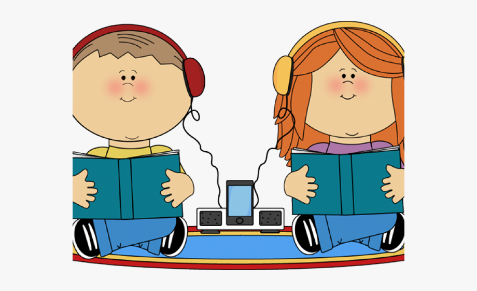 http://users.sch.gr/gpachidis/gl6_metavatika_ametavata_syndetika_rhmata/index.htmlκαι το βιβλίο Γραμματικήςhttp://ebooks.edu.gr/modules/ebook/show.php/DSDIM-F102/580/3791,16618/να συμπληρώσεις τις εργασίες που ακολουθούνΝα υπογραμμίσεις τα ρήματα και να συμπληρώσεις τον πίνακα Η Ελπίδα προσκάλεσε τις φίλες της.Οι μουσικοί κούρδισαν τα όργανα.Μακαρονάδα έφτιαξε η μαμά.Εμείς θέλουμε να δούμε την ταινία μαζί.Κανείς δε μίλησε.Η Αγγελική και η Ηλέκτρα έφυγαν.Ποια από τα παραπάνω ρήματα είναι αμετάβατα και γιατί ;Αμετάβατα είναι τα ρήματα ………………….. και ……………….., γιατί …………………………………………………………………………………………………Να συμπληρώσεις με Μ τα μεταβατικά και με Α τα αμετάβατα ρήματα. Στη συνέχεια, να γράψεις στη γραμμή δίπλα τα αντικείμενά τους (όπου υπάρχουν)(…..) Ο ανθόκηπος μοσχοβολάει. …………………………………………..(…..) Ο δυνατός αέρας λύγισε το δέντρο…………………………………(…..) Ο παππούς κοιμάται……………………………………………………….(…..) Ο δρομέας αγωνίστηκε ακούραστα………………………………..(…..) Ο ιππότης φόρεσε την πανοπλία. ………………………………….. Τα ρήματα των παρακάτω προτάσεων είναι ΔΙΠΤΩΤΑ. Υπογράμμισε τα αντικείμενά τους και στη συνέχεια συμπλήρωσε τον παρακάτω πίνακα.Η πωλήτρια έδωσε το φόρεμα στη Δέσποινα.Ο Κυριάκος χάρισε μια μπάλα ποδοσφαίρου στον Βαγγέλη.Η Μιχαέλα σου είπε ότι δε θα έρθει;Ο διευθυντής μάς ζήτησε τη διεύθυνση κατοικίας μας.Να αφήσω της Δήμητρας ένα γλυκό με σοκολάτα;Γέμισες την κουζίνα ψίχουλα!Μας  φόρτωσαν  πολλές ευθύνες.(Οι παραπάνω εργασίες αποτελούν εμπέδωση του μαθήματος της Γλώσσας στην Εκπαιδευτική Τηλεόραση-3/4/2020)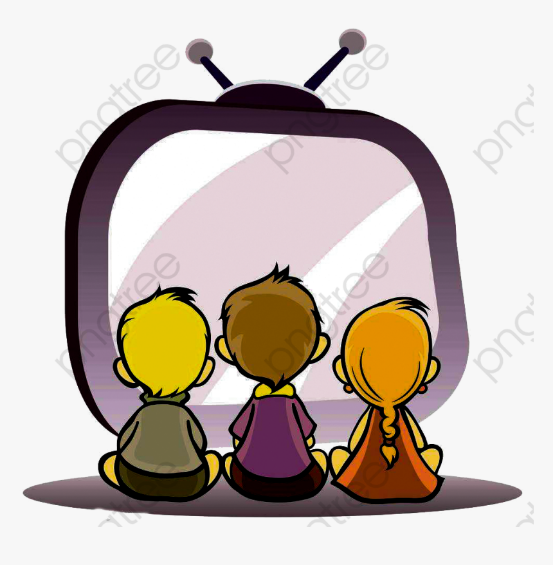 ΡΗΜΑΥΠΟΚΕΙΜΕΝΟΑΝΤΙΚΕΙΜΕΝΟΡΗΜΑΑΜΕΣΟΑΝΤΙΚΕΙΜΕΝΟΕΜΜΕΣΟ ΑΝΤΙΚΕΙΜΕΝΟ